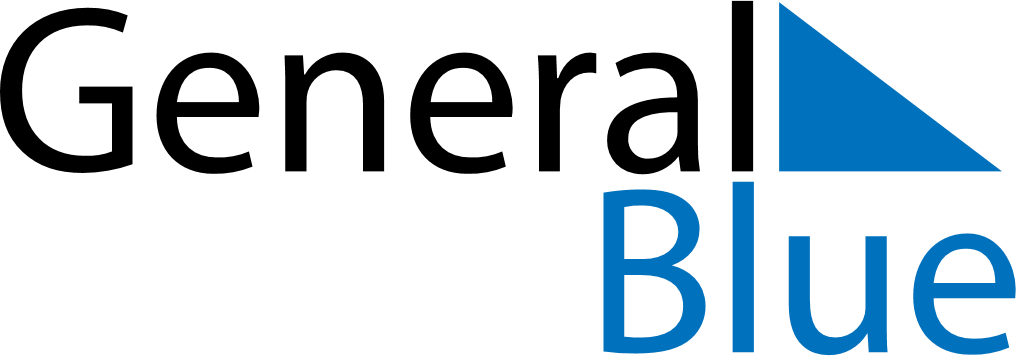 June 2021June 2021June 2021June 2021CroatiaCroatiaCroatiaSundayMondayTuesdayWednesdayThursdayFridayFridaySaturday123445Corpus Christi67891011111213141516171818192021222324252526Anti-Fascist Struggle DayIndependence DayIndependence Day27282930